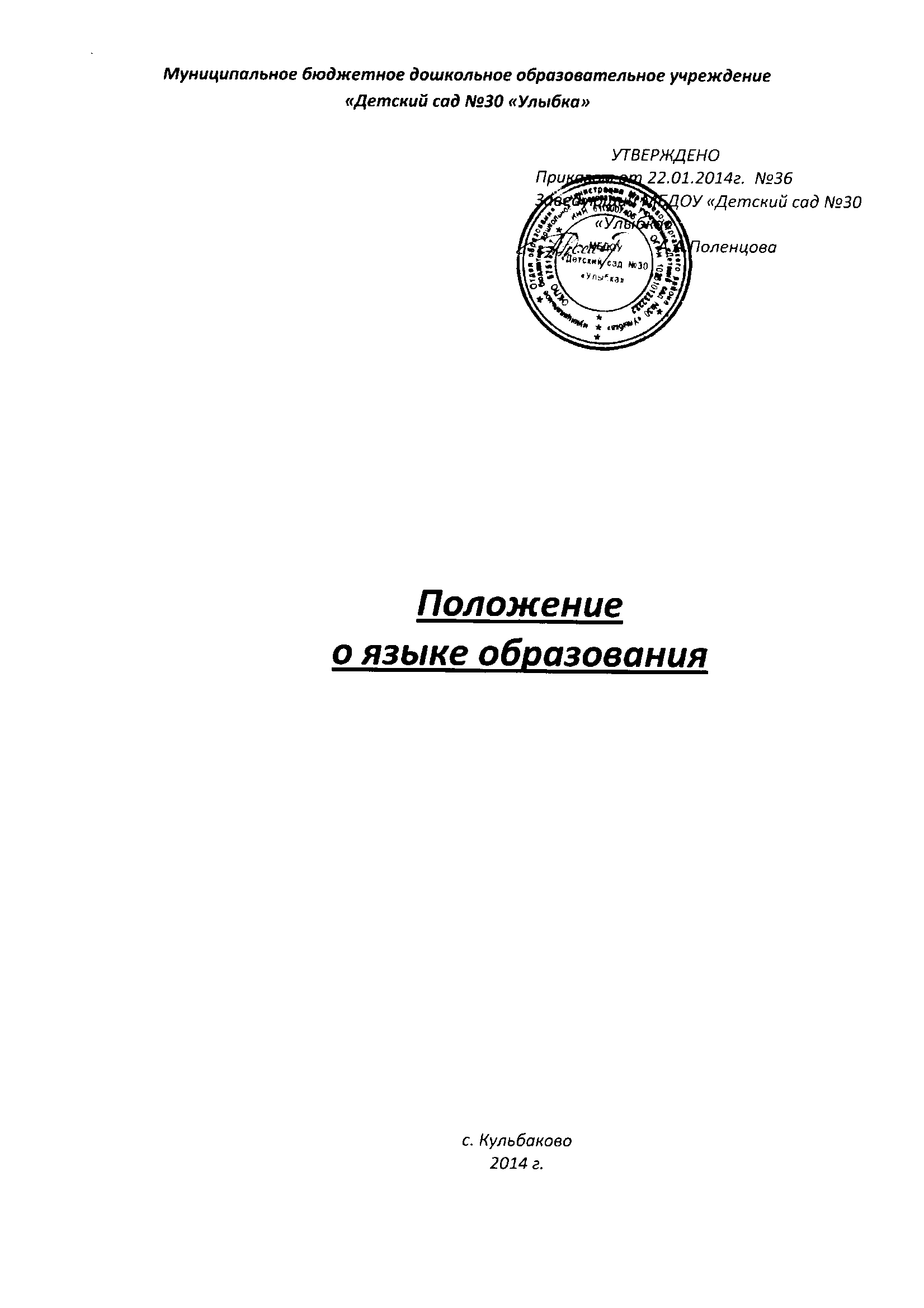 Общие положенияДанное положение разработано в соответствии с Федеральным законом  Российской Федерации от 29 декабря . N 273-ФЗ "Об образовании в Российской Федерации» и определяет язык образования в муниципальном бюджетном дошкольном образовательном учреждении «Детский сад №30 «Улыбка» (далее – МБДОУ).В Российской Федерации гарантируется получение образования на государственном языке Российской Федерации, а также выбор языка обучения и воспитания в пределах возможностей, предоставляемых системой образования.Язык образования в МБДОУВ муниципальном бюджетном дошкольном образовательном учреждении «Детский сад №30 «Улыбка» образовательная деятельность осуществляется на русском  языке. Преподавание и изучение государственного языка Российской Федерации в рамках имеющих государственную аккредитацию образовательных программ осуществляются в соответствии с федеральными государственными образовательными стандартами дошкольного образования.Граждане Российской Федерации имеют право на получение дошкольного, начального общего и основного общего образования на родном языке из числа языков народов Российской Федерации, а также право на изучение родного языка из числа языков народов Российской Федерации в пределах возможностей, предоставляемых системой образования, в порядке, установленном законодательством об образовании.МБДОУ обеспечивает открытость и доступность  информации о языках  образования.